HUSDJURSDAGEN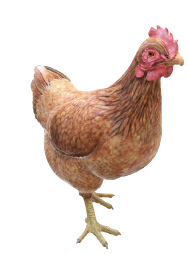 Backgården   Alsen6 augusti 2023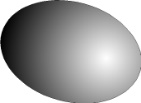 Anmälan-TävlingJag vill delta i följande tävling/ar
KryssaAnmälan skickas till:  mariaericson@bredband2.comeller Maria Ericson Hovsgården,  Alsen 145, 83593 AlsenVill du veta mer? Kontakta Maria per mail el. på telefon 070 25 96 328   VÄLKOMMEN!NamnAdressMobilnrE-postadressCOOLASTE TUPPEN– publikens favoritMångfald i värpredet – publikens val